MEDNARODNO GIMNASTIČNO TEKMOVANJEMEMORIAL STEVANA MADŽARA - 15.03.2015, SOMBOR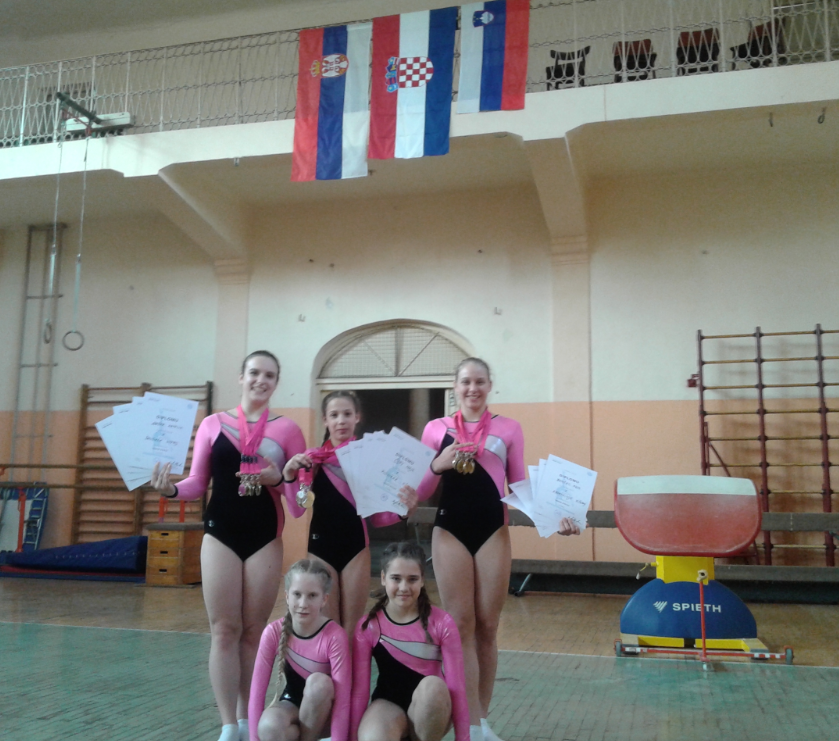 NATALIA LONČAR, MAJA ČOPI, ASJA BENČEC, JULIJA BEDNAR, ALEŠA POLANŠČEKDekleta Gimnastične sekcije DŠR Murska Sobota so na eni tekmi osvojile 12 zlatih in 3 srebrne medalje.  Asja 5 zlatih medalj, Maja 4 zlate in 1 srebrno medaljo ter Natalia 3 zlate in 2 srebrni medalji.DEKLICE: MAJA ČOPI – 1. mesto: MNOGOBOJ, PRESKOK, GRED, PARTER,                                              2. mesto: BRADLJA                                                                            ALEŠA POLANŠČEK – 6. mesto: MNOGOBOJ                 JULIJA BEDNAR – 7. mesto: MNOGOBOJKADETINJE:   ASJA BENČEC – 1. mesto: MNOGOBOJ, PRESKOK, BRADLJA,                                                                               GRED, PARTER            ČLANICE:       NATALIA LONČAR – 1. mesto: PRESKOK, GRED, PARTER                                                           2. mesto: MNOGOBOJ, BRADLJA